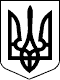 Чергові вибори депутатів Київської міської ради та Київського міського голови 25 жовтня 2015 рокуКИЇВСЬКА МІСЬКА ВИБОРЧА КОМІСІЯ01044, м. Київ, вул. Хрещатик, 36ПОСТАНОВА«01» жовтня  2015 року							  	№11018год. 00 хв.Про реєстрацію кандидата на посаду Київського міського голови на чергових виборах Київського міського голови 25 жовтня 2015 року До Київської міської виборчої комісії 30 вересня 2015 року Територіальна   організація Радикальної Партії Олега Ляшка подала заяву про реєстрацію кандидата на посаду Київського міського голови разом з доданими документами для реєстрації кандидата на посаду Київського міського голови на чергових виборах Київського міського голови 25 жовтня 2015 року.Розглянувши зазначені документи, Київська міська виборча комісія встановила їх відповідність вимогам Закону України «Про місцеві вибори».Враховуючи викладене вище, керуючись пунктом 2 частини 6 статті 25, частиною 1 статті 40, частиною 1 статті 43 Закону України «Про місцеві вибори», Київська міська виборча комісія  п о с т а н о в л я є:1. Зареєструвати кандидата на посаду Київського міського голови на чергових виборах Київського міського голови 25 жовтня 2015 року, висунутого Територіальною організацією Радикальної Партії Олега Ляшка:Мосійчук Ігор Володимирович, 05.05.1972 року народження, громадянин України, освіта вища, член Радикальної Партії Олега Ляшка, посада Народний депутат України, місце роботиВерховна Рада України, проживає у Києвській обл. м. Васильків. 2. Видати Мосійчуку Ігорю Володимировичу посвідчення кандидата на посаду Київського міського голови.3. Копію цієї постанови видати кандидату на посаду Київського міського голови  Мосійчуку Ігорю Володимировичу4. Цю постанову оприлюднити у визначений Київською міською виборчою комісією спосіб.Голова комісії							М.Б.ТерещенкоМ.П.